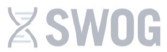 Patient #:Patient Initials (L,FM):Collection Date:Specimen Type: Patient #:Patient Initials (L,FM):Collection Date:Specimen Type:  Patient #:  Patient Initials (L,FM):  Collection Date:  Specimen Type:Patient #:Patient Initials (L,FM):Collection Date:Specimen Type:Patient #:Patient Initials (L,FM):Collection Date:Specimen Type:  Patient #:  Patient Initials (L,FM):  Collection Date:  Specimen Type:Patient #:Patient Initials (L,FM):Collection Date:Specimen Type:Patient #:Patient Initials (L,FM):Collection Date:Specimen Type:  Patient #:  Patient Initials (L,FM):  Collection Date:  Specimen Type:Patient #:Patient Initials (L,FM):Collection Date:Specimen Type:Patient #:Patient Initials (L,FM):Collection Date:Specimen Type:  Patient #:  Patient Initials (L,FM):  Collection Date:  Specimen Type:Patient #:Patient Initials (L,FM):Collection Date:Specimen Type:Patient #:Patient Initials (L,FM):Collection Date:Specimen Type:  Patient #:  Patient Initials (L,FM):  Collection Date:  Specimen Type:Patient #:Patient Initials (L,FM):Collection Date:Specimen Type:Patient #:Patient Initials (L,FM):Collection Date:Specimen Type:  Patient #:  Patient Initials (L,FM):  Collection Date:  Specimen Type:Patient #:Patient Initials (L,FM):Collection Date:Specimen Type:Patient #:Patient Initials (L,FM):Collection Date:Specimen Type:  Patient #:  Patient Initials (L,FM):  Collection Date:  Specimen Type:Patient #:Patient Initials (L,FM):Collection Date:Specimen Type:Patient #:Patient Initials (L,FM):Collection Date:Specimen Type:  Patient #:  Patient Initials (L,FM):  Collection Date:  Specimen Type:Patient #:Patient Initials (L,FM):Collection Date:Specimen Type:Patient #:Patient Initials (L,FM):Collection Date:Specimen Type:  Patient #:  Patient Initials (L,FM):  Collection Date:  Specimen Type:Patient #:Patient Initials (L,FM):Collection Date:Specimen Type:Patient #:Patient Initials (L,FM):Collection Date:Specimen Type:  Patient #:  Patient Initials (L,FM):  Collection Date:  Specimen Type: